Programme du Bric à Brac - Avril 2024Le Bric à Brac est ouvert le lundi et le mardi de 9h30 à 12h, le mercredi de 13h30 à 16h et le jeudi de 10h à 15h.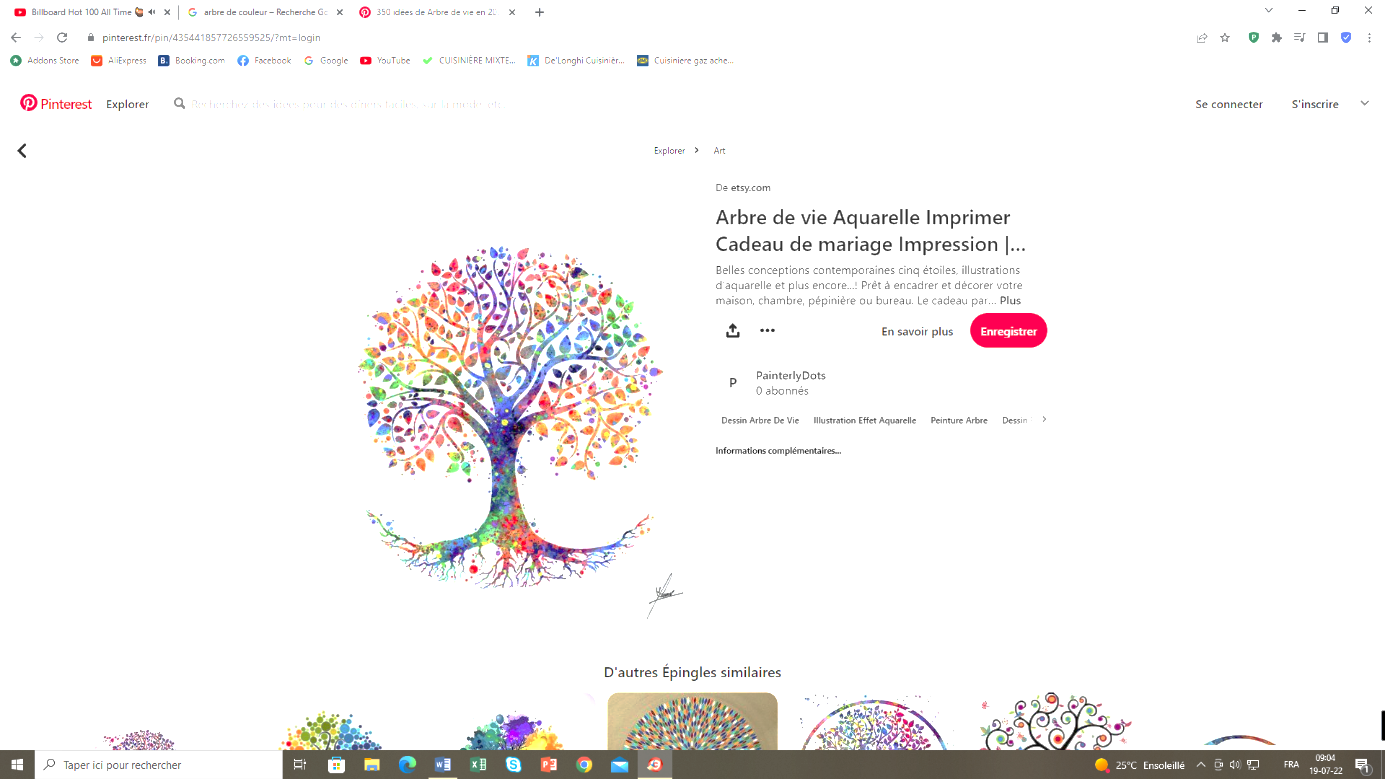 Infos et inscriptions sur place.                                                                                                                                                                                    Lundi 1er avril                     Le Bric à Brac est fermé	Mardi 2 avril		10h00 : Chasse aux œufs au Bric à Brac !!!!Jeudi 4 avril                       12h00 : Rata de carottes, saucisse 3,50€                                              16h45 : RDV Maison de la culture : Exploration du monde                                              « La Nouvelle-Zélande : le joyau des antipodes » 1,25€ - (Géry) - 3 PlacesMardi 9 avril		9h30 : Petit déjeuner « Coquille et cacao » 2,50€ - 9 places                                            13h30 :  Atelier multimédia (Océane et Damien)   Mercredi 10 avril             13h30 – 15h30 : Atelier « Théâtravie » (Courthney) -  5 Places              Jeudi 11 avril		12h00 : Chili con carne 3,50€ 				 Vendredi 12 avril           9h30 : Atelier philo « La solitude, c’est quoi ? »  (Océane et Caroline) - 8 Places			          13h30 :  Atelier informatique « Comment utiliser mon smartphone ?» – (Nathan) - 8 Places        Mardi 16 avril		13h30 : Atelier multimédia (Océane et Damien)    Mercredi 17 avril             20h : Spectacle « George de Molière » RDV à 19h45 à la Maison de la culture -  4 Places, 1,25€ (LN) Jeudi 18 avril		12h00 :  Steak haché, pdt rissolées et sauce champignons 3,50€ Vendredi 19 avril		9h30 : Atelier « Zéro Déchet » (Océane et Marie-France) - 4 Places, 3€         Mardi 23 avril		13h30 : Atelier multimédia (Océane et Damien)                 Mercredi 24 avril	           13h30 – 15h30 : Atelier « Théâtravie » (Courthney) -  5 Places              				 Jeudi 25 avril                     9h50 : Cinéclub « L’innocent » 1€ (Marie-France) - 2 Places 				12h00 : Tarte tatin oignons et chèvre 3,50€Mardi 30 avril                   13h30-15h30 : Atelier informatique « Comment utiliser internet ? » (Nathan) - 8 Places 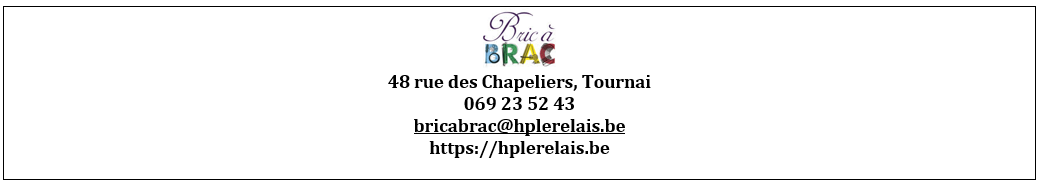 